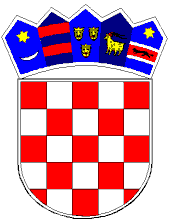 REPUBLIKA  HRVATSKAKRAPINSKO-ZAGORSKA ŽUPANIJA              GRAD PREGRADA              GRADONAČELNIKKlasa:363-01/18-01/13Urbroj: 2214/01-02-18-1Pregrada, 16.03.2018.IZVJEŠĆE O IZVRŠENJU PLANA GOSPODARENJA OTPADOM GRADA PREGRADE  ZA 2017. GODINUTemeljem elaborata Plana gospodarenja otpadom Grada Pregrade za razdoblje od 2014. do 2020. godine „Službeni glasnik Krapinsko – zagorske županije“ br. 22/2014. Grad Pregrada provodio je u 2017.godini aktivnosti predviđene njegovim odredbama.Usluge sakupljanja i odvoza komunalnog otpada na području Grada Pregrade obavlja  tvrtka „EKO-FLOR PLUS“ d.o.o. iz Oroslavja, na temelju koncesijskog ugovora, prema opisu i cijenama u ugovornom troškovniku.Unija nova d.o.o. iz Zagreba organizira i provodi sakupljanje i zbrinjavanje otpadne stakla ambalaže na području Grada.Niskogradnja d.o.o. iz Pregrade održava javne zelene površine i sakuplja biorazgradivi otpad uključujući i otpad sa groblja.Na cijelom području Grada Pregrade obavljalo se odvojeno odlaganje i sakupljanje komunalnog otpada, papira i kartona, te plastike i plastične ambalaže. Sva kućanstva i poslovni prostori, uz već prije dobivene kante za odlaganje komunalnog otpada, dobili su plastične  vreće ili kante  (u rujnu 2014. godine) za odvojeno odlaganje papira i   plastike.Odvoz komunalnog otpada provodi se jedanput u tjednu, a odvoz odvojenog otpada provodi se jednom mjesečno (zadnji tjedan u mjesecu).Odvoz  glomaznog otpada organiziran je u dva navrata i to: u proljeće i u jesen, od strane koncesionara organizirano je prikupljanje, odvoz i zbrinjavanje glomaznog otpada na kućnom pragu.Na cijelom području Grada Pregrade uređeni su zeleni otoci na kojima se odvojeno sakuplja papir, staklo, plastika i metal.Prikupljanje i odvoz otpada na području Grada Pregrade prema mjestu nastanka:Zeleni otoci na području Grada Pregrade:Ukupno  9  lokacija s kontejnerima za  odvojeno sakupljanje papira i stakla, te   2  lokacije   za odvojeno sakupljanje papira, stakla, metala i plastike.Ukupno 15  lokacija na području Grada  s kontejnerima za prikupljanje stakla (Unija nova d.o.o.)III.   Količine sakupljenog, odvezenog i zbrinutog otpada u 2017. godini:U 2017. godini ishođena je građevinska dozvola za izgradnju reciklažnog dvorišta na katastarskoj čestici broj 3657/1 k. o. Pregrada.Projekt izgradnje reciklažnog dvorišta u provedbi je od rujna 2017. godine, a trajati će 20 mjeseci. Projektne aktivnosti su izgradnja reciklažnog dvorišta, opremanje, upravljanje projektom i administracija te promidžba i vidljivost projekta.Ukupna vrijednost projekta je 1.749.251,01 kuna od čega 1.486.863,35 kuna (85%) čine bespovratna sredstva u sklopu ESI fondova.Ovo Izvješće je temeljeno na Planu gospodarenja otpadom za Grad Pregradu  (“Službeni glasnik Krapinsko – zagorske županije br. 22/2014.) i godišnjeg izvješća tvrtke Eko-for Plus d.o.o. iz Oroslavja za 2017. godinu.								GRADONAČELNIK							         	Marko Vešligaj, dipl.oec.,v.r.                                       Posude za otpad                                       Posude za otpad                                       Posude za otpad                                       Posude za otpad                                       Posude za otpad                                       Posude za otpad                                       Posude za otpad                                       Posude za otpad                                       Posude za otpad                                       Posude za otpadKućanstva                    Kante (kom)                   Kante (kom)                   Kante (kom)                   Kante (kom)                   Kante (kom)               Kontejneri (kom)               Kontejneri (kom)               Kontejneri (kom)               Kontejneri (kom)               Kontejneri (kom)DomaćinstvaKante120 lKante240 lVreće          zapapirVreće zaplastikuKante  120 lpapir1100  l1100  lpapir1100  lplastika5 m37m3Domaćinstva1296   451555215552Stambene zgrade 888 Ukupno  A:1296451555215552888Pravne osobePoslovni prostori394771193321Ukupno  B:394771193321Sveukupno:     A + B:1335921555215552712741821Odvezeno u 2017. godini (ukupno komunalnogotpada na području Grada Pregrade)946.254,00 kg- ukupno komunalni otpad (Eko-flor plus d.o.o.) 63.480,00 kg – zeleni otpad (Niskogradnja d.o.o.) 4.520,00 kg – staklo (Unija nova d.o.o.)SVEUKUPNO: 1.014.254,00 kg946.254,00 kg- ukupno komunalni otpad (Eko-flor plus d.o.o.) 63.480,00 kg – zeleni otpad (Niskogradnja d.o.o.) 4.520,00 kg – staklo (Unija nova d.o.o.)SVEUKUPNO: 1.014.254,00 kg946.254,00 kg- ukupno komunalni otpad (Eko-flor plus d.o.o.) 63.480,00 kg – zeleni otpad (Niskogradnja d.o.o.) 4.520,00 kg – staklo (Unija nova d.o.o.)SVEUKUPNO: 1.014.254,00 kg946.254,00 kg- ukupno komunalni otpad (Eko-flor plus d.o.o.) 63.480,00 kg – zeleni otpad (Niskogradnja d.o.o.) 4.520,00 kg – staklo (Unija nova d.o.o.)SVEUKUPNO: 1.014.254,00 kg946.254,00 kg- ukupno komunalni otpad (Eko-flor plus d.o.o.) 63.480,00 kg – zeleni otpad (Niskogradnja d.o.o.) 4.520,00 kg – staklo (Unija nova d.o.o.)SVEUKUPNO: 1.014.254,00 kg946.254,00 kg- ukupno komunalni otpad (Eko-flor plus d.o.o.) 63.480,00 kg – zeleni otpad (Niskogradnja d.o.o.) 4.520,00 kg – staklo (Unija nova d.o.o.)SVEUKUPNO: 1.014.254,00 kg946.254,00 kg- ukupno komunalni otpad (Eko-flor plus d.o.o.) 63.480,00 kg – zeleni otpad (Niskogradnja d.o.o.) 4.520,00 kg – staklo (Unija nova d.o.o.)SVEUKUPNO: 1.014.254,00 kg946.254,00 kg- ukupno komunalni otpad (Eko-flor plus d.o.o.) 63.480,00 kg – zeleni otpad (Niskogradnja d.o.o.) 4.520,00 kg – staklo (Unija nova d.o.o.)SVEUKUPNO: 1.014.254,00 kg946.254,00 kg- ukupno komunalni otpad (Eko-flor plus d.o.o.) 63.480,00 kg – zeleni otpad (Niskogradnja d.o.o.) 4.520,00 kg – staklo (Unija nova d.o.o.)SVEUKUPNO: 1.014.254,00 kg946.254,00 kg- ukupno komunalni otpad (Eko-flor plus d.o.o.) 63.480,00 kg – zeleni otpad (Niskogradnja d.o.o.) 4.520,00 kg – staklo (Unija nova d.o.o.)SVEUKUPNO: 1.014.254,00 kgSveukupno  komunalni otpad -na području grada Pregrade1.014.254,00 kgJavne površine69.318,00 kgStaklena ambalaža560,00 kgPapir i karton478,00 kgPlastika280,00 kgZeleni otpad (Niskogradnja d.o.o)63.480,00 kgStaklo (Unija nova d.o.o.)4.520,00 kgKućanstvo i industrija865.190,00 kgMješani komunalni otpad835.450,00 kgGlomazni otpad29.740,00 kgSelektivni79.746,00 kgAmbalaža od papira i kartona15.008,00 kgAmbalaža od plastike3.583,00 kgPapir i karton12.566,00 kgPlastika48.589,00 kg